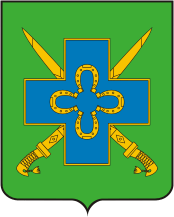 АДМИНИСТРАЦИЯ СТАРОМЫШАСТОВСКОГО СЕЛЬСКОГО ПОСЕЛЕНИЯ ДИНСКОГО РАЙОНАПОСТАНОВЛЕНИЕ от 25.08.2020г.                                                                                         № 171станица СтаромышастовскаяО внесении изменений в постановление администрации Старомышастовского сельского поселения Динского района от 29.11.2018г. №277 «Об утверждении муниципальной программы «Газификация Старомышастовского сельского поселения Динского района на 2019-2021 годы»В целях дальнейшего развития газификации Старомышастовского сельского поселения Динского района, улучшения социально-бытовых условий жизни населения, постановляю:	1.  Внести  изменения в муниципальную программу Старомышастовского сельского поселения Динского района от 29.11.2018г. «Газификация Старомышастовского сельского поселения Динского района на 2019- 2021 годы» изложив приложение в новой редакции (прилагается).2. Общему отделу (Ворошок) разместить настоящее постановление на официальном сайте Старомышастовского сельского поселения в сети Интернет.3. Контроль  исполнения настоящего постановления оставляю за собой.4. Постановление вступает в силу со дня его опубликования. Глава Старомышастовскогосельского поселения                                                                    С.Н. ДолженкоМуниципальная программа«Газификация  Старомышастовского сельского поселения Динского района на 2019-2021 годы»Паспортмуниципальной программы           1. Наименование муниципальной программы:«Газификация  Старомышастовского сельского поселения Динского района на 2019-2021 годы» (далее – программа).2. Ответственный исполнитель муниципальной программы:  отдел ЖКХ и ТЭК          3. Соисполнители муниципальной программы:  нет.         4. Цели, задачи и целевые показатели  программы:5. Сроки реализации муниципальной программы: 2019-2021годы.6. Объемы и источники финансирования  программы в целом (тыс.руб.):           7. Ожидаемые конечные результаты реализации  программы:           повышение эффективности, качества жилищно-коммунального обслуживания;           комфортность и безопасность проживания;            результаты улучшение экологической ситуации в поселении.           1. Общая характеристика текущего состояния жилищно-     коммунальной сферы Старомышастовского сельского поселения          Жилищно-коммунальное хозяйство должно развиваться в целях обеспечения нормативного качества жилищно-коммунальных услуг, повышения надежности и энергоэффективности систем коммунальной инфраструктуры, оптимизации затрат на производство коммунальных ресурсов.  Деятельность организаций коммунального комплекса Старомышастовского сельского поселения характеризуется частыми технологическими отказами, неэффективным использованием природных ресурсов, загрязнением окружающей среды.          У большинства индивидуальных жилых домов отсутствует возможность подключения к ближайшим магистральным сетям газоснабжения.           2. Перечень и анализ социальных, финансово-экономических    и прочих рисков реализации муниципальной программы	К рискам реализации муниципальной программы, которыми могут управлять ответственный исполнитель муниципальной программы, уменьшая вероятность их возникновения, следует отнести операционные и финансовый.	В рамках группы операционных рисков можно выделить  организационный риск. Организационный риск связан с несоответствием организационной структуры реализации муниципальной программы ее задачам. Обеспечение реализации мероприятий муниципальной программы зависит от принятия организационных решений, что требует четкой координации деятельности исполнителей муниципальной программы и отлаженных административных процедур, отсутствие которых может привести к задержкам в реализации муниципальной программы, срыву сроков и результатов выполнения отдельных мероприятий.	Операционные риски могут быть оценены как умеренные.	Финансовый риск связан с возможным финансированием муниципальной программы в неполном объеме как за счет бюджетных средств, так и внебюджетных источников. Данный риск возникает по причине значительной продолжительности муниципальной программы, а также высокой зависимости ее успешной реализации от привлечения внебюджетных источников, возникновения необходимости выполнения дополнительных работ, при которых возможно возникновение непредвиденных расходов, удорожание стоимости материалов. Данный риск можно считать высоким.	Реализации муниципальной программы также угрожают риски, которыми невозможно управлять - ухудшение состояния экономики и форс-мажорные обстоятельства.	Ухудшение состояния экономики может привести к ухудшению основных макроэкономических показателей, в том числе повышению инфляции, снижению темпов экономического роста и бюджетных доходов. Риск для реализации муниципальной программы может быть оценен как высокий.	Возникновение обстоятельств непреодолимой силы (природные и техногенные катастрофы и катаклизмы) могут привести к существенному ухудшению состояния коммунальной инфраструктуры Старомышастовского сельского поселения и потребовать концентрации средств на преодоление последствий таких катастроф. Такой риск для муниципальной программы можно оценить как низкий.3. Механизм управления реализацией муниципальной программы	Администрация Старомышастовского сельского поселения осуществляет:	контроль за реализацией мероприятий муниципальной программы, координацию деятельности участников муниципальной программы в процессе ее реализации;	обеспечение эффективности реализации муниципальной программы;	подготовку при необходимости предложений по уточнению объемов финансирования, перечня и состава мероприятий, целевых показателей, соисполнителей и участников муниципальной программы; 	участвует в разработке и осуществляет реализацию мероприятий муниципальной программы;	представляет в рамках своей компетенции предложения совету по корректировке муниципальной программы;	представляет совету отчет о ходе реализации мероприятий муниципальной программы;	представляет совету информацию, необходимую для проведения оценки эффективности муниципальной программы и подготовки отчета о ходе реализации и оценке эффективности муниципальной программы.Координация хода реализации муниципальной программы осуществляется главой администрации Старомышастовского сельского поселения.                                   ЛИСТ СОГЛАСОВАНИЯпроекта постановления администрации Старомышастовского сельского поселения Динского района от                          №                         Об утверждении муниципальной программы «Газификация Старомышастовского сельского поселения Динского района на 2019-2021 годы»Составитель проектаНачальник отдела ЖКХ и ТЭКСтаромышастовскогосельского поселения							Е.И.Копий «___» ____________ 2019г.  Согласовано:Начальник финансовогоотдела администрацииСтаромышастовского сельского поселения			Е.В.Кашкарова«___»___________2019г. Начальник общего отделаадминистрации Старомышастовскогосельского поселения							А.А. Велигодская «___»___________2019 г. Начальник отдела ЖКХ и ТЭКадминистрации Старомышастовского сельского поселения                                                Е.И. КопийУтвержденапостановлением администрации Старомышастовского сельского поселения от____________    №____     Nп/п Цели, задачи муниципальной программы, наименование и  единица измерения целевого  показателяЗначения целевогопоказателяЗначения целевогопоказателяЗначения целевогопоказателяЗначения целевогопоказателяЗначения целевогопоказателяNп/п Цели, задачи муниципальной программы, наименование и  единица измерения целевого  показателя2019 год 2020 год2020 год2021 год2021 год12344551Цель 1. Улучшение социально-экономических условий жизни населения за счет создания условий для газификации домовладений и котельных;развитие газораспределительных сетей поселения;создание условий для развития экономики поселения с учетом энергетической и экологической безопасностиЦель 1. Улучшение социально-экономических условий жизни населения за счет создания условий для газификации домовладений и котельных;развитие газораспределительных сетей поселения;создание условий для развития экономики поселения с учетом энергетической и экологической безопасностиЦель 1. Улучшение социально-экономических условий жизни населения за счет создания условий для газификации домовладений и котельных;развитие газораспределительных сетей поселения;создание условий для развития экономики поселения с учетом энергетической и экологической безопасностиЦель 1. Улучшение социально-экономических условий жизни населения за счет создания условий для газификации домовладений и котельных;развитие газораспределительных сетей поселения;создание условий для развития экономики поселения с учетом энергетической и экологической безопасностиЦель 1. Улучшение социально-экономических условий жизни населения за счет создания условий для газификации домовладений и котельных;развитие газораспределительных сетей поселения;создание условий для развития экономики поселения с учетом энергетической и экологической безопасностиЦель 1. Улучшение социально-экономических условий жизни населения за счет создания условий для газификации домовладений и котельных;развитие газораспределительных сетей поселения;создание условий для развития экономики поселения с учетом энергетической и экологической безопасности1.1.Задача 1.Газификация территории Старомышастовского сельского поселения                                                              Задача 1.Газификация территории Старомышастовского сельского поселения                                                              Задача 1.Газификация территории Старомышастовского сельского поселения                                                              Задача 1.Газификация территории Старомышастовского сельского поселения                                                              Задача 1.Газификация территории Старомышастовского сельского поселения                                                              Задача 1.Газификация территории Старомышастовского сельского поселения                                                              1.1.1.Показатель 1. Изготовление проектно-сметной документации, государственная экспертиза для строительства газопровода 2 779,362 779,361983,11983,10,00,01.1.2.Показатель 2. Строительство газопровода среднего и низкого давления на условиях софинансирования.1 153,61 153,61 153,61 153,61 000,01 000,01.1.3.Аварийно диспетчерское обеспечение сети газопотребления - газораспределения0,840,845,05,01.1.4.Техническое обслуживание объектов сети газоснабжения - газопотребления99,899,8271,9271,91.1.5Оценка рыночной стоимости права пользования (арендной платы) газораспределительными системами6,06,01.1.6Разработка проекта планировки территории и проекта межевания территории99,099,01.1.7Актуализация схемы газоснабжения50,050,0Итого:4 138,64 138,63 463,63 463,61 000,01 000,0   Год                       Источник финансирования                                        Источник финансирования                                        Источник финансирования                                        Источник финансирования                                        Источник финансирования                       Год   федеральный  
    бюджеткраевой   бюджетвнебюд-жетные средствабюджетпоселениявсего1234562019---4 138,64 138,620203 463,63 463,620211 000,01 000,0ВСЕГО:---8 602,28 602,2 п/пНаименование мероприятияИсполнитель мероприятияСрок реализа-цииЦелевой показательИсточник финансированияОбъем финансирования   (тыс. рублей)Объем финансирования   (тыс. рублей)123456771.Задача 1. Газификация территории Старомышастовского сельского поселения                                                              Задача 1. Газификация территории Старомышастовского сельского поселения                                                              Задача 1. Газификация территории Старомышастовского сельского поселения                                                              Задача 1. Газификация территории Старомышастовского сельского поселения                                                              Задача 1. Газификация территории Старомышастовского сельского поселения                                                              Задача 1. Газификация территории Старомышастовского сельского поселения                                                              Задача 1. Газификация территории Старомышастовского сельского поселения                                                              1.1.Изготовление проектно-сметной документации, государственная экспертиза по объкту:Распределительный газопровод среднего, низкого давления и ПРГ, проектируемый: Краснодарский край. Динской район,ст. Старомышастовская   - ул. Красной – ул. Южной протяженностью 1230 м. до ШГРП-7,   - ул. Октябрьская –  ул.Садовая протяженностью 1400м. до ШГРП №18Администрация Старомышастовского сельского поселения 2019годБюджет Старомышастовского сельского поселения 1 200,01 200,0 Изготовление проектно-сметной документации, государственная экспертиза по объкту:Распределительный газопровод среднего, низкого давления и ПРГ, проектируемый: Краснодарский край. Динской район,ст. Старомышастовская  -  ул. Шевченко-Садовая, ул. Степная, ул. Краснознаменная, ул. МираАдминистрация Старомышастовского сельского поселения2019годБюджет Старомышастовского сельского поселения1 579,361 579,361.2Строительство распределительного газопровода среднего,  низкого давления и ПГР Администрация Старомышастовского сельского поселения 2019годБюджет Старомышастовского сельского поселения Краевой бюджет1 153,61 153,61.3Аварийно диспетчерское обеспечение сети газопотребления - газораспределенияАдминистрация Старомышастовского сельского поселения 2019год   2020годБюджет Старомышастовского сельского поселения 0,845,00,845,01.4Техническое обслуживание объектов сети газоснабженияАдминистрация Старомышастовского сельского поселения 2019год  2020 годБюджет Старомышастовского сельского поселения 99,8271,999,8271,91.5Оценка рыночной стоимости права пользования (арендной платы) газораспределительными системамиАдминистрация Старомышастовского сельского поселения2019 годБюджет Старомышастовского сельского поселения6,06,01.6Разработка проекта планировки территории и проекта межевания территорииАдминистрация Старомышастовского сельского поселения2019годБюджет Старомышастовского сельского поселения99,099,01.7Изготовление проектно-сметной документации, государственная экспертиза по объекту:  распределительный газопровод  низкого давления проектируемый: Краснодарский край. Динской район,ст. Старомышастовская  ул. Советская, ул. Красная Администрация Старомышастовского сельского поселения2020годБюджет Старомышастовского сельского поселения1 983,11 983,11.8Строительство газопровода среднего и низкого давления на условиях софинансирования. ул. Красная – ул. Южнаяул. Октябрьская – ул. СадоваяАдминистрация Старомышастовского сельского поселения2020годБюджет Старомышастовского сельского поселения Краевой бюджет1 153,61.9Актуализация схемы газоснабженияАдминистрация Старомышастовского сельского поселения2020годБюджет Старомышастовского сельского поселения 50,01.10Строительство газопровода среднего и низкого давления на условиях софинансирования Администрация Старомышастовского сельского поселения2021 годБюджет Старомышастовского сельского       поселения1 000,0